Мастер-класс для педагогов ДОУТема: «Отходы без вреда для природы».Целевая аудитория: педагоги дошкольных образовательных учреждений.Цель: развитие творческого потенциала педагогов, их компетентности в сфере  экологии, повышение профессионального мастерства.Задачи:1. Познакомить педагогов с образовательными технологиями «экологический геокешинг», «ай-стоппер», «филворд», «скрайбинг», «кроссенс».2. Апробировать образовательные технологии в практической деятельности.Ход мастер-класса: 1 часть «Теоретическая»Материал: экран, проектор, столы, стулья для участников.- Добрый день, уважаемые коллеги!Мы рады вновь приветствовать вас в нашем детском саду! Мы пригласили вас на наш мастер-класс. И тема мастер-класса: «Отходы без вреда для природы». Перед тем как начать мастер-класс, мне хотелось бы узнать с каким настроением вы пришли? Представьте, что ваши ладошки - что барометр настроения, и, разводя их в стороны, покажите, насколько хорошее у вас настроение. Чем шире расставлены ваши ладошки, тем настроение лучше, чем уже сведены ладошки, тем настроение хуже. Я надеюсь, что к концу нашего мастер-класса настроение будет еще лучше.Начинайте день с улыбки,С добрым сердцем и тогда,Будет радость и удачаВам сопутствовать всегда!Итак, мы начинаем!В настоящее время в дошкольном образовании активно используются разнообразные инновационные технологии и методики, позволяющие оптимизировать педагогический процесс для реализации задач из 5 образовательных областей. Это и здоровьесберегающие, информационные,  портфолио и др. Сегодня мы хотим вам показать и рассказать про некоторые из техник, технологий, которые мы используем в экологическом воспитании наших детей.  Одной из таких  технологий, направленных на всестороннее развитие личности, является технология геокешинга.А вы знаете, что это такое?Геокешинг – приключенческая игра с элементами туризма и краеведения. Задача, которую решают игроки в геокешинг – поиск тайников, сделанных другими участниками игры. Складывая смысл составляющих его слов geo (земля) и cache (тайник), получается – «поиск тайника в земле». Вы все с детства знакомы с этой технологией. Вспомните, как вы в детстве играли в «Зарницу», «Форт Боярд». Путеводителем по маршруту для детей может быть волшебный клубок,  карта, карточки с подсказками и метками. В конце игры детей ждет сюрпризный  момент - клад. И сегодня мы предлагаем вам поиграть в геокешинг, но не простой, а экологический, и поможет нам отправиться в путь карта.Для начала мы с вами превращаемся в любознательных воспитателей -дошколят и, совершим путешествие в мир чистоты. «Соберем мусор – спасем  поселок». - Вы сегодня будете исследователями, а я вашим навигатором. Но, чтобы отправиться в путешествие я предлагаю вам ответить на мой вопрос: Что же такое мусор?Это: 1. Отбросы, крупный сор.  2. Измельченный кирпичный щебень или смесь глины и толченого угля, служащие для разных технических целей (спец.). Например, говорят: Удобрять торфяную почву мусором. 3. Бесполезные, ненужные вещи, хлам. А вы знаете какие категории мусора бывают? Основные категории, на которые разделяется бытовой мусор, следующие: бумага, картон, стекло, пластик, текстиль, металл, пищевые отходы, опасные и несортируемые отходы — то есть те, которые не входят в основные категории и не могут быть переработаны вторично. Такие отходы вывозятся на полигоны или мусоросжигательные заводы. Все остальные категории можно переработать и дать им вторую жизнь.Какие вы молодцы, и за это я вам даю первую часть карты.Первая  часть карты с точкой №1 ФИЛВОРД.    1. Филворды (или Венгерские кроссворды) – это разновидность кроссвордов, в таких кроссвордах все слова уже вписаны и их нужно только найти среди букв. Слова могут "ломаться" в любом направлении (кроме диагонального) и не пересекаются.Филворды очень удобно использовать в тематические дни и недели. Мы используем их в более упрощенном варианте в подготовительной группе.   Делаем таблицы на 4, 5, 6 строчек, слова берем короткие из – одно -двусложные. А на самом деле филворд – это таблица, где  10 строчек, в каждой строчке среди лишних букв спряталось одно слово.Какая польза от такого задания?- развиваем произвольное внимание- тренируем зрительное восприятие- тренируем навык чтения- расширяем словарный запас- углубляем знания об окружающем мире.Сейчас я вам предлагаю найти слова, которые относятся к теме «Мусор», а из оставшихся букв составить слово. Данное слово будет подсказкой, куда нам отправляться дальше.Карандаш   АльбомВыдается коробка с бумагой и карандашами  (зеленый цвет), на которой подписано слово «бумага» и знак «мусор». В коробке лежит кусочек карты со следующей остановкой «Скрайбинг». Педагог предлагает  воспитателям размяться и поиграть в игру:Тогда вставайте, будем мусор собирать!  (физминутка)Мы по улице идёмНа которой мы живёмМы бумажки и стекляшкиСобираем и кладёмРаз -в ведро, а два- в корзину!Наклоняем дружно спину!Если дружно потрудитьсяВсё вокруг преобразится!Педагоги переходят  в спальню средней группы, где расставлены столы, мольберты, разложены белые листы и карандаши. Фоном звучит музыка.На мольберте висит надпись «Скрайбинг» и его расшифровка. 2. Скрайбинг – это техника презентации (от английского "scribe" - набрасывать эскизы или рисунки); речь выступающего иллюстрируется "на лету" рисунками фломастером на белой доске или белом листе бумаги.Особенность скрайбинга, по сравнению с другими способами донесения сложной информации, в том, что он задействует одновременно слух, зрение и воображение человека. Когда прорисовка простых образов происходит в процессе донесения информации, человек её не только лучше понимает, но и запоминает.Я сейчас вам зачитаю стихотворение, а вы должны его заслушать и зарисовать схематично, а потом попробовать его прочитать при помощи своего рисунка.Всё из пластика кругом:Цветы, бутылки, даже дом!Не дышать планете нашей,Пока его не уберём.Вы справились с заданием, и я хочу вам дать коробку. Как вы думаете, что лежит в ней? Что мы попытались зарисовать сегодня?Правильно, это пластик.  Выдается коробка желтого цвета с пластиковыми бутылками, и следующий кусочек карты с точкой «Кроссенс» (приемная средней группы).3. Мольберт  с листком, где написано слово «Кроссенс», его обозначение.  Слово "кроссенс" придумано авторами по аналогии со словом "кроссворд". Когда мы отгадываем кроссворды, то видим пересечение слов, а кроссенс с английского означает "пересечение смыслов".Кроссенс – это загадка, головоломка, ребус.Кроссенс -  это набор картинок. Связи, между которыми могут быть как поверхностными, так и глубинными.Этот прием разработан нашими соотечественниками  Сергеем Фединым - писателем, педагогом, математиком и Владимиром Бусленко - доктором технических наук, художником и философом. Для более полного понимания работы этого метода проведём подготовительное упражнение. Найдите ассоциативную связь между ёжиком и ёлкой? (показ картинок) (У обоих есть иголки!)А что общего может быть, что общего между консервной банкой и золотом? (показ картинок) (металл.) Это очень простые примеры, они под силу даже маленькому ребенку.А вот более сложный пример, что общего между  картинками: 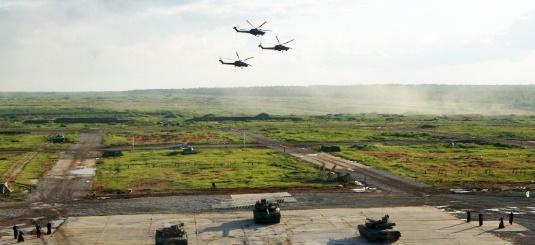 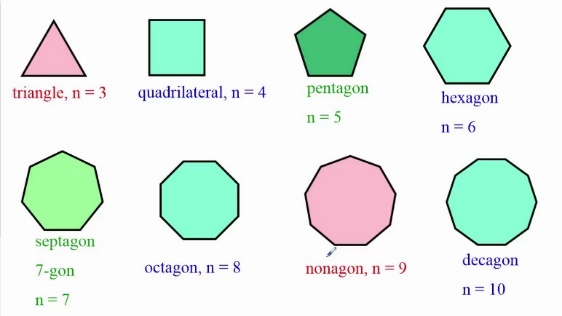 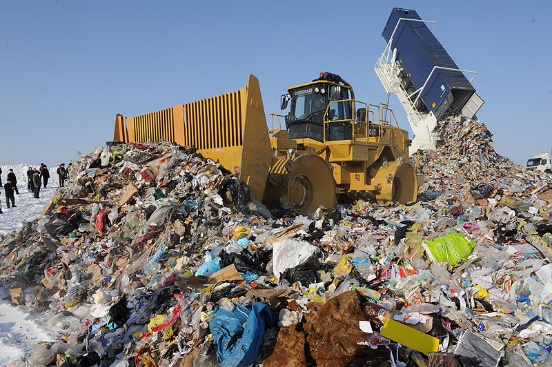 Какое слово их объединяет, объясните?Первая картинка – это: Полигон — территория (объект) для проведения войсковых учений или испытаний вооружений и военной техники.Полигон — многоугольник, класс Polygon (Многоугольник). Полигоном  (многоугольником) называется замкнутая ломаная на плоскости     Полигон для ТБО.Молодцы! Мы продолжаем.Итак, представляю вашему вниманию кроссенс.         Как видите, он  размещается на  поле из девяти квадратов. Но в отличие от кроссворда, где все клеточки пусты, в кроссенсе они уже заполнены картинками. Нужно найти ассоциативные связи между изображениями и дать название кроссенсу.Как вы думаете, какой темой объединены эти картинки?  Все верно, это мусор, отходы.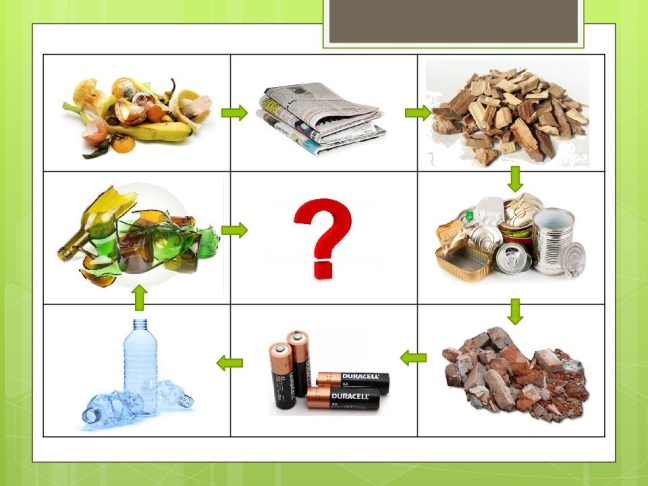 Для работы с детьми 5-7 лет предлагаются следующие варианты: - сокращение ячеек в таблице до  3-4-5 ячеек, проговаривая с детьми возможные варианты взаимосвязи предметов и явлений;- направление решения кроссенса: кроссенс можно решать в любом направлении, т.е. все символы в таблице взаимосвязаны определенным смыслом. Однако у дошкольников наблюдается недостаточная сформированность зрительно-пространственных представлений, поэтому возникают трудности восприятия материала. Предлагается, особенно на начальных этапах использования технологии, определять направление в таблице (можно рисовать стрелочки, или просто показывать направление от одной картинке в таблице к другой по часовой стрелке). - Читать способом «улитка». Далее предлагается кроссенс с отгадыванием слова стекло. (распечатанный кроссенс «стекло»- 2 шт)Выдается синяя коробка со стеклом и следующий кусочек карты «Ай-стоппер».Мы возвращаемся с вами в группу. 4.   Ай-стоппер (от англ. Eye stopper - ловушка для глаза) - яркий, неординарный, выделяющийся элемент или необычный способ подачи информации, привлекающий внимание.Задача стоппера остановить случайно брошенный взгляд, вызвать любопытство, приковать внимание, обеспечить тем самым интерес и запоминаемость.Сильнейший ай-стоппер – это цвет, особенно яркий, ведь именно цвет предмета человеческий глаз различает быстрее всего. Этой особенностью  воспользовались для создания экологических ай-стопперов, призванных обратить внимание, приковать взгляд к экологическим объектам.  То есть задача стоппера остановить случайно брошенный взгляд, вызвать любопытство, привлечь внимание к объекту живой и неживой природы, вызвать тем самым публичный интерес.Существует экологический ай-стоппер «Сортируем мусор, бережем природу», для привлечения внимания родителей и детей в важности сортировки мусора. Для того, чтобы переработка мусора была эффективной и оправданной, необходимо, чтобы отходы были разделены по принципу материала, из которого они изготовлены, то есть стекло отдельно от бумаги, пластика, дерева и т. д. Не зря в течение всего вашего путешествия геокешинга вы получали коробки разного цвета. Это своеобразные контейнеры для мусора. Раздельный сбор мусора позволяет отделить перерабатываемые отходы от не перерабатываемых, а также выделить отдельные типы отходов, пригодные для вторичного использования.Какого цвета баки для раздельного сбора мусора?В Европе есть разработанные стандарты цвета баков для раздельного сбора мусора:Красный – отходы, которые утилизируются безвозвратноСиний – макулатураЗеленый – стеклоОранжевый – пластикЖелтый – картонКоричневый – опасные химические отходыЧерный – пищевые продукты.У нас в России цвета контейнеров для сортировки законодательно не закреплены, поэтому они могут различаться. Например, в одном месте зелёная урна может быть предназначена для стекла, в другом – для пластика.Я предлагаю вам поиграть и попробовать рассортировать мусор по контейнерам-коробкам.  Четвертый контейнер предназначен для металла. Вот мы и нашли наш клад. Посмотрите, что это. Мусорные банки? Вот это да… Но не беда, я предлагаю вам их облагородить и сделать из них полезные вещи.Мастер-класс «Поделка из мусорной банки». Рефлексия Облако "тегов", которые необходимо дополнить. Например, на интерактивной доске можно вывести слайд, где указаны варианты:сегодня я узнал...было трудно…я понял, что…я научился…я смог…было интересно узнать, что…меня удивило…мне захотелось… и т.д.Благодарим вас за активное участие!МУСОР Р А Г  ПК У Р Н  А   Р А* БАКД Я   К* С  О   Р А З ЕЗАПАХ Ь ТА Н Я М А О Т Х О Д Ы Ш ДВОРНИКМ У С О Р К А ЗГ В УРНААР Е *А *Л ПЯ Н ГОРААЗ И Ь М Б О ХЬ К В О Н Ь 